Milk weekly & Prices (Agro Perspectiva)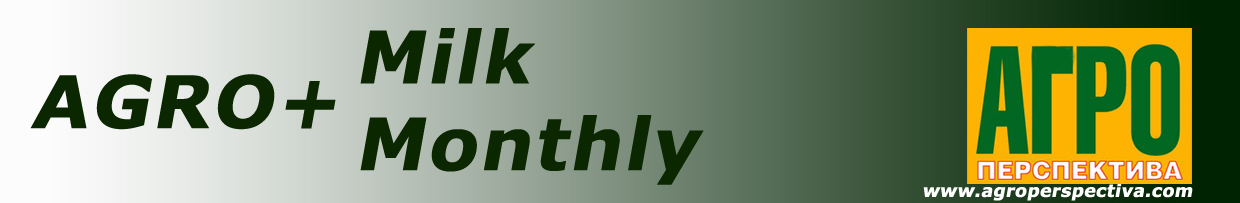 AGRO PERSPECTIVA  Ukraine, 03191, Kyiv, Postbox 90Tel/fax: +380 44 486 81 19E-mail: hks@agroperspectiva.com,www.agroperspectiva.com№ 19 (211) October/1 2018 ContentsANALYTICS	2RF	2OUTPUT	3RF main dairy products’ output	3FOREIGN TRADE	4RF dairy products’ import, thousand MT	4UKRAINE	5MILK PRODUCTION	5SALE OF MILK FROM ALL LIVE-STOCK ANIMALS	5MILK SUPPLY TO PROCESSING ENTERPRISES	5Import	6Cream/sour cream	6Fermented milk products	7Butter	9Milk paste	10Dairy fat	10Milk	11Canned milk	12Processed cheese (non-grated. non-powdered)	13Fresh unfermented/fermented cheese	14Other cheeses	16SMP	17WMP	18Whey powder	18Export	20Cream/sour cream	20Butter	21Milk paste	22Dairy fat	24Milk	24Canned milk	26Processed cheese (non-grated. non-powdered)	27Fresh unfermented/fermented cheese	29Other cheeses	30SMP	32Whey powder	33Fermented milk products	35WMP	37Casein	38Spreads	39Cheese Products	41PRICES	43UKRAINE	43BELARUS	44Belarus domestic dairy products’ prices. US$ per MT	44Belarus export dairy products’ prices. US$ per MT	44RF	45RF domestic market dairy products’ prices (RUB per kg. incl. 10% VAT)	45ANALYTICSRFAs of the end of August 2018, the number of cattle in the farms of all agricultural producers was estimated at 19.5 million heads (0.4% down compared to corresponding date of the previous year), of which cows – 8.2 million (0.9% down), pigs – 24.7 million (3.4% up), sheep and goats – 26.1 million (1.3% down).Within the number of cattle, the individual farms accounted for 43.1% of the cattle population, 13.3% of pigs, 46.7% of sheep and goats (at the end of August 2017 – 43.4%, 14.8%, and 46.3% respectively).In agricultural organizations in August 2018, compared with August 2017, production of livestock and poultry for slaughter (in live weight) increased by 2.3% (in August 2017, compared to August 2016, – by 8.5%), production of milk – by 3.5% (by 4.0%), eggs – by 0.1% (by 5.3%).In January-August 2018, milk yields per 1 cow in agricultural organizations (except small businesses) amounted to 4406 kilograms, compared to 4303 kilograms in January-August 2017, the egg laying of hens – 204 pieces of eggs.In January-August 2018, within the production of livestock and poultry for slaughter (live weight), there was an increase in the share of swine production for slaughter in comparison with the corresponding period of the previous year.Back to ContentsOUTPUTRF main dairy products’ outputMain animal products’ output by RF all categories companies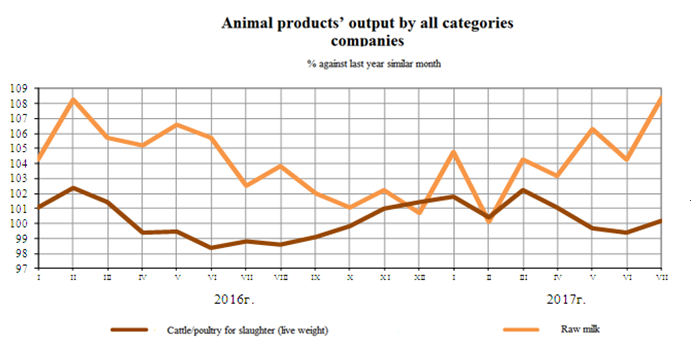 .Main agricultural products’ sales by RF agricultural companies Back to ContentsFOREIGN TRADE  RF dairy products’ import, thousand MT RF dairy products’ import from non-CIS countries, US$ million(as to RF Federal Customs Service preliminary data)Back to ContentsUKRAINEMILK PRODUCTION, KTONSSALE OF MILK FROM ALL LIVE-STOCK ANIMALS, RAW MILK, BY AGRICULTURAL ENTERPRISES IN JANUARY-SEPTEMBER 2018MILK SUPPLY TO PROCESSING ENTERPRISES IN JANUARY-SEPTEMBER 2018Back to ContentsImport September 2018 dairy products’ import, MT  Cream/sour cream September 2018 cream/sour cream import geography as for countries of origin, MT September 2018 cream/sour cream importers’ rating, MT September 2018 cream/sour cream shippers to Ukraine, MT Fermented milk products September 2018 fermented milk products’ import geography as for countries of origin, MT Rating of September 2018 fermented milk products’ importers, MT  September 2018 fermented milk products’ shippers to Ukraine, MT Butter  September 2018 butter import geography as for countries of origin, MT  September 2018 butter importers’ rating, MT September 2018 butter shippers to Ukraine, MT Milk paste September 2018 milk paste import geography as for countries of origin, MT  Rating of September 2018 milk paste importers, MT   September 2018 milk paste shippers to Ukraine, MT Dairy fat September 2018 dairy fat import geography as for countries of origin, MT  Rating of September 2018 dairy fat importers, MT September 2018 dairy fat shippers to Ukraine, MT Milk September 2018 milk import geography as for countries of origin, MT September 2018 milk importers’ rating, MTSeptember 2018 milk shippers to Ukraine, MT Canned milk September 2018 canned milk import geography as for countries of origin, MT  September 2018 canned milk importers’ rating, MTSeptember 2018 canned milk shippers to Ukraine, MTProcessed cheese (non-grated. non-powdered) September 2018 processed cheese (non-grated. non-powdered) import geography as for countries of origin, MT September 2018 processed cheese (non-grated. non-powdered) importers’ rating, MT September 2018 processed cheese (non-grated. non-powdered) shippers to Ukraine, MT Fresh unfermented/fermented cheese September 2018 fresh unfermented/fermented cheese import geography as for countries of origin, MT  September 2018 fresh unfermented/fermented cheese importers’ rating, MT  September 2018 fresh unfermented/fermented cheese shippers to Ukraine. MT Other cheeses  September 2018 other cheeses’ import geography as for countries of origin, MT  September 2018 other cheeses importers’ rating, MT September 2018 other cheeses’ shippers to Ukraine, MT SMPSeptember 2018 SMP import geography as for countries of origin, MT  September 2018 SMP importers’ rating, MT September 2018 SMP shippers to Ukraine, MT WMPSeptember 2018 WMP import geography as for countries of origin, MTSeptember 2018 WMP importers’ rating, MT  September 2018 WMP shippers to Ukraine, MT  Whey powder September 2018 whey powder import geography as for countries of origin, MT   September 2018 whey powder importers’ rating, MT  September 2018 whey powder shippers to Ukraine, MT  Export September 2018 dairy products’ export, MT Cream/sour cream September 2018 cream/sour cream export geography, MT  September 2018 cream/sour cream exporters’ rating, MT September 2018 cream/sour cream importers from Ukraine, MT Butter September 2018 butter export geography, MT September 2018 butter exporters’ rating, MT September 2018 butter importers from Ukraine, MT  Milk paste September 2018 milk paste export geography, MTSeptember 2018 milk paste exporters rating, MTSeptember 2018 milk paste importers from Ukraine, MT Dairy fat September 2018 dairy fat export geography, MT September 2018 dairy fat exporters’ rating, MT September 2018 dairy fat importers from Ukraine, MT Milk September 2018 milk export geography, MT  September 2018 milk exporters’ rating, MT  September 2018 milk importers from Ukraine, MT Canned milk September 2018 canned milk export geography, MT September 2018 canned milk exporters’ rating, MT September 2018 canned milk importers from Ukraine, MTProcessed cheese (non-grated. non-powdered) September 2018 processed cheese (non-grated. non-powdered) export geography, MT  September 2018 processed cheese (non-grated. non-powdered) exporters’ rating, MT June 2018 processed cheese (non-grated. non-powdered) importers from Ukraine, MT Fresh unfermented/fermented cheeseSeptember 2018 fresh unfermented/fermented cheese export geography, MT  September 2018 fresh unfermented/fermented cheese exporters’ rating, MT September 2018 fresh unfermented/fermented cheese importers from Ukraine, MT  Other cheeses September 2018 other cheeses’ export geography, MT  Rating of other cheeses’ exporters within September 2018, MT September 2018 other cheeses’ importers from Ukraine, MT SMPSeptember 2018 SMP export geography, MTSeptember 2018 SMP exporters’ rating, MTSeptember 2018 SMP importers from Ukraine, MT Whey powder September 2018 whey powder export geography, MTSeptember 2018 whey powder exporters’ rating, MT September 2018 whey powder importers from Ukraine, MT  Fermented milk products September 2018 fermented milk products’ еxport geography, MT Rating of fermented milk products’ exporters within September 2018, MTSeptember 2018 fermented milk products’ importers from Ukraine, MT WMPSeptember 2018 WMP export geography, MT Rating of WMP exporters within September 2018, MT  September 2018 WMP importers from Ukraine, MT  Casein September 2018 casein export geography, MT  September 2018 casein exporters’ rating, MT September 2018 casein importers from Ukraine, MT Spreads September 2018 spreads’ export geography, MT September 2018 spreads exporters’ rating, MT September 2018 spreads’ importers from Ukraine, MT  Cheese Products September 2018 cheese products’ export geography, MTSeptember 2018 cheese products exporters’ rating, MT September 2018 cheese products’ importers from Ukraine, MT  Back to ContentsPRICESUKRAINEUkraine domestic dairy products’ prices, UAH/t VAT includedUkraine export dairy products’ prices, US$ per MT BELARUS Belarus domestic dairy products’ prices. US$ per MT Belarus export dairy products’ prices. US$ per MTBack to ContentsRFRF domestic market dairy products’ prices (RUB per kg. incl. 10% VAT)  Back to ContentsAGRO PERSPECTIVAUkraine, 03191, Kyiv, Postbox 90Tel/fax: +380 44 486 81 19E-mail: hks@agroperspectiva.com,www.agroperspectiva.comAugust 2018, mn MT% against% againstJan- August 2018, % against  Jan- August 2017, %for reference for reference for reference August 2018, mn MT% against% againstJan- August 2018, % against  Jan- August 2017, %August 2017, % againstAugust 2017, % againstJan-August 2017, % against  Jan-August 2016August 2018, mn MTAugust 2017July 2018Jan- August 2018, % against  Jan- August 2017, %August 2016July 2017Jan-August 2017, % against  Jan-August 2016Raw milk3.1100.894.9101.3101.794.3101.0August  2018, mn MT% against% againstJan- August  2018, % against  Jan- August  2017, %for reference for reference for reference August  2018, mn MT% against% againstJan- August  2018, % against  Jan- August  2017, %August  2017, % againstAugust  2017, % againstJan-August  2017, % against  Jan-August  2016August  2018, mn MTAugust 2017July 2018Jan- August  2018, % against  Jan- August  2017, %August 2016July 2017Jan-August  2017, % against  Jan-August  2016Raw milk1.3103.096.4103.6105.795.0103.5September 2018% against% againstfor reference:September 2017, % againstfor reference:September 2017, % againstSeptember 2018September 2017August 2018for reference:September 2017, % againstfor reference:September 2017, % againstSeptember 2018September 2017August 2018September 2016August 2017Dairy productsDairy products46.3103.5105.2117.387.1All agricultural holdingsAll agricultural holdingsAll agricultural holdingsAgricultural enterprisesAgricultural enterprisesAgricultural enterprisesHouseholdsHouseholdsHouseholdsJanuary-September 2018January- September 2017January-September 2018 in % to  January- September  2017January-September 2018January- September 2017January-September 2018 in % to  January- September  2017January-September 2018January- September 2017January-September 2018 in % to  January- September  20177908.38073.198.02125.72120.5100.25782.65952.697.1SoldSoldAverage selling pricesAverage selling pricestonsin % to corresponding period of 2017UAH/tonin % to  corresponding period of 20171976532.5101.07447.7106.8The total milk supply in terms of cow milk with  established basic fat content of 3.4%The total milk supply in terms of cow milk with  established basic fat content of 3.4%IncludingIncludingIncludingIncludingThe total milk supply in terms of cow milk with  established basic fat content of 3.4%The total milk supply in terms of cow milk with  established basic fat content of 3.4%boughtboughtincluding from:including from:including from:including from:The total milk supply in terms of cow milk with  established basic fat content of 3.4%The total milk supply in terms of cow milk with  established basic fat content of 3.4%boughtboughtenterprisesenterpriseshouseholdshouseholdstonsin % to corresponding period of 2017tonsin % to corresponding period of 2017tonsin % to corresponding period of 2017tonsin % to corresponding period of 2017326600796.3298112197.52075074101.090604790.2Aug.18Sep.18Jan.-Sep.18Other cheeses 640.75726.494989.55Fermented milk products    377.97397.473425.16Processed cheese (non-grated. non-powdered) 209.82354.912003.10Canned milk 136.22170.511074.14Fresh unfermented/fermented cheese 283.56329.612184.43Cream/sour cream      84.2678.46524.11Butter16.5812.02113.41Whey powder 140.20148.501250.42Dairy fat   60.0060.00522.70Milk paste0.000.983.71Milk 101.3647.24266.40SMP 98.7466.82806.63WMP 0.000.000.00CountryAug.18Sep.18Jan.-Sep.18European Union (EU)76.3766.92473.99Romania4.446.2226.20France3.142.9912.11Poland2.3410.65Belarus0.51Denmark0.34Germany0.310.31Belgium0.010.01In total84.2678.46524.11CompanyAug.18Sep.18Jan.-Sep.18Torgtrade-2005 Ltd57.5447.26352.73Lactalis-Ukraine. Subsidiary of Food Master International Llc (USA)21.4818.0090.59SPZ Group, Ltd6.7728.37ABC Import, Ltd.     3.472.9926.79Metro Cache & Carry Ukraine Ltd 0.727.56Sonata-Torg Ltd4.19Port Stellar. Ltd0.590.594.06Kart system, Ltd3.90Selpo food. Ltd.0.181.35Westtrade, LLC0.961.02Jahn General Products Ukraine, LLC0.860.86OJSC Shostkynskiy City Dairy Integrated Plant       0.310.480.79Private Company Mokosh0.480.72Ukrbelbud, LLC0.51Trading house - Palmyra. a subsidiary of [Palma Group SA. Switzerland]0.34Wine Bureau LLC  0.010.030.32TSC storage. Ltd.0.02In total84.2678.46524.11CompanyAug.18Sep.18Jan.-Sep.18Hochwald Foods GmbH57.5447.26352.73Friesland Campina, Ltd16.8018.1957.07SC DORNA LACTATE, SA4.446.2230.52ELVIR S.A.S3.142.9923.77LACTALIS INTERNATIONAL, LLC0.240.3613.13Spoldzielnia Mleczarska "MLEKOVITA", Ltd2.3410.53ARLA FOODS, Ltd.4.19VALIO, LTD0.590.594.06INGREDIA SA3.90Zott SE & Co.  1.68Zott SE & Co. Ltd0.341.34Uhrenholt A/S0.860.86Babushkina krynka, OJSC0.51SOLINA BELGIUM AG0.18Fromi Rungis, SAS0.020.18PALMA GROUP S.A0.16FROMAGERIE DES ARDENNES, LLC0.010.010.14Okregowa Spoldzielnia Mleczarska, Ltd.0.12Eurial Internarional, Ltd0.02Others0.310.4819.03In total84.2678.46524.11CountryAug.18Sep.18Jan.-Sep.18Belgium158.88175.461670.86Poland164.34173.421419.47European Union (EU)15.7820.25143.75Greece18.407.1988.99Belarus19.693.5549.76Germany14.6243.60France3.52Spain2.972.97Italy0.840.84Austria0.75Lithuania0.050.65In total377.97397.473425.16CompanyAug.18Sep.18Jan.-Sep.18CJSC Dairy Plant Rodych 234.16266.492443.82Selpo food. Ltd.68.4577.91501.06Metro Cache & Carry Ukraine Ltd 26.0818.92209.22TSC storage. Ltd.8.0610.2370.35Vedara Trade Ltd2.064.5736.15Auchan Ukraine Hypermarket. LLC6.171.8131.06Ukrpolekomak, LLC7.263.2317.74Billa-Ukraine, LLC13.521.7517.71Private Company Mokosh2.643.1416.68Private Company Molochni Produkty 2.3013.44Torgtrade-2005 Ltd1.9012.36Westtrade, LLC1.531.7310.21TH Stilton-trade, LLC1.632.119.94OJSC Lvivkholod0.920.747.87Wine Bureau LLC  0.540.577.18Basic ingredients, LLC1.806.60Brenntag Ltd0.750.754.50SPZ Group, Ltd1.734.32Forumtrade. Ltd3.00Ukrbelbud, LLC1.00Others0.97In total 377.97397.473425.16CompanyAug.18Sep.18Jan.-Sep.18NV DANONE SA158.64175.461687.80DANONE Sp. z o.o. 75.5276.42740.23Spoldzielnia Mleczarska "MLEKOVITA", Ltd77.7997.01597.86MEVGAL S.A 18.407.1988.88Eurial Ultra Frais, Ltd.5.634.9349.42Savushkin product, OJSC19.693.5548.76ALBION UNIVERSAL, LLP28.98LACTEOS GOSHUA, SRL0.901.5719.35DANONE Sp.z o.o.14.6214.62Ehrmann GmbH Oberschonegg, Ltd1.9012.36Laiterie de Saint-Malo1.721.1710.69Bakoma Sp.z.o.o.0.941.0510.04Vilkyskiu pienine, Ltd1.572.118.89Herbal Help, LLC6.85FROMAGERIE DES ARDENNES, LLC0.510.575.91Dr. Otto Suwelack Nachf. GmbH & Co0.750.755.25EPI INGREDIENTS1.803.60Friesland Campina, Ltd1.733.46Sremska Mlekara doo Sremska Mitrovica, LTD1.60ALIFOOD S.r.l.0.841.54Others13.177.5579.06In total377.97397.473425.16CountryAug.18Sep.18Jan.-Sep.18European Union (EU)15.6311.77110.13Italy0.090.101.24Belarus0.541.06Poland0.300.150.94Others0.010.04In total16.5812.02113.41CompanyAug.18Sep.18Jan.-Sep.18Lactalis-Ukraine. Subsidiary of Food Master International Llc (USA)8.797.9457.38Port Stellar. Ltd3.902.3425.79Selpo food. Ltd.2.220.3518.80Wine Bureau LLC  0.490.144.85Sonata-Torg Ltd0.621.254.09Billa-Ukraine, LLC0.540.71TSC storage. Ltd.0.67ABC Import, Ltd.     0.48Ukrbelbud, LLC0.35Gourmandise Ltd0.010.010.16TH Stilton-trade, LLC0.09BF&GH Travel Retail, LLC0.010.000.04In total16.5812.02113.41CompanyAug.18Sep.18Jan.-Sep.18LACTALIS INTERNATIONAL, LLC8.797.9456.85VALIO, LTD5.472.3439.81ARLA FOODS, Ltd.0.621.254.09Montanari & Gruzza S.p.A0.343.53ISIGNY SAINTE-MERE0.260.092.90Beppino Occelli Agrinatura S.r.l.0.130.141.26Fromi Rungis, SAS0.100.090.87Spoldzielnia Mleczarska "MLEKOVITA", Ltd0.300.150.75Savushkin product, OJSC0.540.71Eurial Internarional, Ltd0.50ELVIR S.A.S0.48Babushkina krynka, OJSC0.35BIRAGHI S.P.A 0.18FROMAGERIE DES ARDENNES, LLC0.010.010.14RIGAS PIENA KOMBINATS, JSC0.09ATAC SAS0.08OCCELLI AGRINATURA S.R.L 0.08AUCHAN SUPERMARCHES, LLC0.010.010.08Gennaro Auricchio SPA0.04Gebr. Heinemann SE & Co0.010.000.03Others0.60In total16.5812.02113.41CountryAug.18Sep.18Jan.-Sep.18European Union (EU)0.773.09Belarus0.210.60Italia0.01In total0.000.983.71CompanyAug.18Sep.18Jan.-Sep.18Port Stellar. Ltd0.773.07Billa-Ukraine, LLC0.210.38Ukrbelbud, LLC0.22Tycoon Ltd 0.02Selpo food. Ltd.0.01In total0.000.983.71CompanyAug.18Sep.18Jan.-Sep.18VALIO, LTD0.773.07Savushkin product, OJSC0.210.38Babushkina krynka, OJSC 0.22AGRO-DANMIS GRAMOWSCY SP0.02Beppino Occelli Agrinatura S.r.l.0.01In total0.000.983.71CountryAug.18Sep.18Jan.-Sep.18European Union (EU)60.0060.00440.00The Netherlands80.00Belgium2.70In total60.0060.00522.70CompanyAug.18Sep.18Jan.-Sep.18CJSC Mondelez Ukraine 20.0040.00280.00Prodinvest Ukraine Ltd 40.0020.00240.00Poltavaconditer, CJSC2.70In total60.0060.00522.70CompanyAug.18Sep.18Jan.-Sep.18OMIRA Oberland-Milchverwertung GmbH20.0040.00240.00PRODINVEST EU40.0020.00120.00Friesland Campina, Ltd60.00Spoldzielnia Mleczarska "MLEKPOL", Ltd40.00Van Breukelen Kaas B.V.20.00Emmi International, Ltd20.00SchapfenMuhle GmbH & Co20.00Others2.70In total60.0060.00522.70CountryAug.18Sep.18Jan.-Sep.18Poland100.2646.09251.11European Union (EU)1.101.1510.59Belarus4.70In total101.3647.24266.40CompanyAug.18Sep.18Jan.-Sep.18Ukrpolekomak, LLC51.1215.8477.76OJSC Lvivkholod24.172.2147.14Selpo food. Ltd.10.395.0440.29Westtrade, LLC7.9218.0035.62Private Company Molochni Produkty 2.8823.76Metro Cache & Carry Ukraine Ltd 1.442.8812.24TSC storage. Ltd.1.820.3210.66Private Company Mokosh1.011.807.01Ukrbelbud, LLC4.70Tycoon Ltd 3.63Port Stellar. Ltd0.621.153.61In total 101.3647.24266.40CompanyAug.18Sep.18Jan.-Sep.18Spoldzielnia Mleczarska "MLEKOVITA", Ltd98.5346.09246.86VALIO, LTD1.101.156.66Babushkina krynka, OJSC4.70AGRO-DANMIS GRAMOWSCY SP3.63PATURAGES.COMTOIS.SASU0.31Others1.734.25In total101.3647.24266.40CountryAug.18Sep.18Jan.-Sep.18Belarus91.39113.62644.42European Union (EU)44.0756.44413.18Lithuania8.66Poland0.760.457.89In total136.22170.511074.14CompanyAug.18Sep.18Jan.-Sep.18Foodexport Plus Ltd    55.2354.11451.98Nestlé Ukraine Ltd     13.2447.52222.90Terminal-Prod Ltd       19.3538.71154.83PrJSC Jacobs Ukraine22.688.64152.82Persha Charivna Scrynia Ltd7.2027.12SMT torg, LLC20.8120.81Ambrosia, Ltd16.8016.80Sheridan, Ltd.8.66Selpo food. Ltd.0.760.457.44Omega, LLC5.38TSC storage. Ltd.0.180.282.61Sonata-Torg Ltd0.782.35Westtrade, LLC0.45In total136.22170.511074.14CompanyAug.18Sep.18Jan.-Sep.18Rogachev MKC, OJSC55.2354.11433.94Uelzena eG Im22.688.64137.16VneshProdInvest, Ltd19.3538.71135.48Nestle Portugal S.A1.3611.88117.45NESTLE, LTD11.8835.64105.46Regilait S.A.S.7.2027.12Dairy Cooperative SPOMLEK18.04Spoldzielnia Mleczarska "MLEKOVITA", Ltd0.760.4513.26WUXI SUPER FOOD TECHNOLOGY CO, LTD10.80Marijampoles pieno konserva, Ltd8.66SA "JLC"4.86Bakoma Sp.z.o.o.0.180.282.61ARLA FOODS, Ltd.0.781.56LATTERIA SORESINA SOCIETA COOPERETIVA AGRICOLA0.78Others16.8020.8156.96In total136.22170.511074.14CountryAug.18Sep.18Jan.-Sep.18European Union (EU)196.05335.371784.23Poland6.3814.16166.52Moldova3.634.1538.10Slovakia5.92Germany3.344.78The Netherlands1.241.24Estonia1.21Italy0.340.67Switzerland0.25Lithuania0.090.17In total209.82354.912003.10CompanyAug.18Sep.18Jan.-Sep.18USPOT Ltd103.56137.97898.72Torgtrade-2005 Ltd54.1996.09404.85Delta-Import Ltd          33.20146.72Selpo food. Ltd.6.8422.05143.37OJSC Shostkynskiy City Dairy Integrated Plant       17.0922.46135.64Lactalis-Ukraine. Subsidiary of Food Master International Llc (USA)6.576.5266.71Private Company Mokosh1.9019.0657.29Port Stellar. Ltd10.106.1256.84Metro Cache & Carry Ukraine Ltd 1.635.8138.72OJSC Lvivkholod1.321.5911.02Omega, LLC0.5210.20Private Company Molochni Produkty 1.408.12OJSC Zvenygorodskiy Cheese Integrated Plant1.021.038.10TSC storage. Ltd.0.440.554.03Regno Italia UA Ltd0.480.474.00Sonata-Torg Ltd0.431.453.16Fornetti Ukraine Ltd.2.782.78POE Floksan1.06ABC Import, Ltd.     0.68TH Stilton-trade, LLC0.090.020.53Others0.56In total209.82354.912003.10CompanyAug.18Sep.18Jan.-Sep.18Hochland Deutschland GmbH127.05161.78983.47HOCHLAND POLSKA Sp.Z.O.O.30.7072.29299.76LACTIMA Spolka z o.o. 1.2057.32179.96Syraren Bel Slovensko a.s. 17.0922.46135.64VALIO, LTD13.866.1273.84Spoldzielnia Mleczarska "MLEKOVITA", Ltd4.484.6972.95POLMLEK Sp. z o.o.9.4837.02FABRICA DE BRINZETURI DIN SOROCA3.634.1533.96SERTOP sp. z o.o9.6829.03LACTALIS INTERNATIONAL, LLC2.952.3726.26Savencia Fromage & Dairy, Ltd1.021.0326.25Kerry Polska Sp.z.o.o. 19.07LACTEOS GOSHUA, SRL12.42Okregowa Spoldzielnia Mleczarska, Ltd.12.05Anker Cheese B. V.1.161.156.34KAZEINA POLSKA SP. Z O.O4.15OKA Import-Export, LLC3.02Fromi Rungis, SAS0.240.252.22Hochwald Foods GmbH2.18ARLA FOODS, Ltd.0.430.211.71Others6.021.9541.82In total209.82354.912003.10CountryAug.18Sep.18Jan.-Sep.18European Union (EU)212.87273.191770.99Poland51.0629.40273.40Czech Republic5.733.0032.08Belarus5.493.5931.91Italy3.314.5623.13Germany4.5510.4922.64Serbia2.708.66Denmark8.07France5.91Switzerland2.403.94The Netherlands0.250.292.29Moldova0.50Spain0.280.44Lithuania0.030.09Others0.39In total283.56329.612184.43CompanyAug.18Sep.18Jan.-Sep.18Torgtrade-2005 Ltd110.14116.24660.64Selpo food. Ltd.53.2270.93547.27ABC Import, Ltd.     21.8138.36264.19TSC storage. Ltd.32.0830.25261.98Lactalis-Ukraine. Subsidiary of Food Master International Llc (USA)15.4213.50118.88Sonata-Torg Ltd11.6530.96107.47Sushi House Ukraine16.018.1374.16Auchan Ukraine Hypermarket. LLC4.521.2927.48OJSC Zvenygorodskiy Cheese Integrated Plant4.544.0822.64Regno Italia UA Ltd3.321.5120.88Wine Bureau LLC  1.852.7617.47Metro Cache & Carry Ukraine Ltd 2.332.4815.85Delta-Import Ltd          2.727.42SPZ Group, Ltd6.38OJSC Lvivkholod0.380.796.01TH Stilton-trade, LLC1.564.47POE Floksan2.404.41Billa-Ukraine, LLC0.972.304.30Gourmandise Ltd0.280.253.19Private Company Le Fromage0.770.282.79Others2.740.406.55In total283.56329.612184.43CompanyAug.18Sep.18Jan.-Sep.18Hochland Deutschland GmbH62.4963.33311.49HOCHLAND POLSKA Sp.Z.O.O.42.8551.27305.49Milchwerk Jager GmbH14.8844.65271.79Okregowa Spoldzielnia Mleczarska, Ltd.45.7224.26210.99Mondelez Deutschland Snacks Production & Co11.1027.70161.81Bayernland eG Breslauer17.2014.93104.80ARLA FOODS, Ltd.10.4827.0398.28Eurial Ultra Frais, Ltd.9.817.5582.60LACTALIS INTERNATIONAL, LLC9.698.8280.44Nuova Castelli S.p.A3.756.1948.38Spoldzielnia Mleczarska "MLEKOVITA", Ltd5.217.2247.23DMK Deutsches Milchkontor GmbH4.801.6439.77Gennaro Auricchio SPA3.914.2937.26Savushkin product, OJSC5.493.5931.78Zott SE & Co.  2.782.8731.45Zanetti S.p.a.3.9929.87MLEKARNA KLATOVY A.S.5.734.6926.21Savencia Fromage & Dairy, Ltd4.544.0822.39Zott SE & Co. Ltd2.852.9621.93Veldhuyzen Kaas B.V.0.6717.44Others16.2821.91203.03In total283.56329.612184.43CountryAug.18Sep.18Jan.-Sep.18European Union (EU)432.10498.963397.83Poland93.17108.76721.15France81.3964.51508.10The Netherlands16.3829.61194.39Lithuania3.286.0737.15Latvia2.754.8529.98Italy1.883.2224.51Estonia2.642.1814.77Switzerland2.320.8211.49Denmark0.401.6810.33Czech Republic1.542.307.60Germany1.710.587.38Slovakia6.29Serbia2.385.78Great Britain0.414.51Belarus0.180.264.06Spain0.291.76Bulgaria1.33Austria0.570.87Belgium0.020.02Others0.010.030.26In total640.75726.494989.55CompanyAug.18Sep.18Jan.-Sep.18Selpo food. Ltd.191.88159.471633.55Delta-Import Ltd          118.28105.65840.61POE Floksan20.5758.13288.38Regno Italia UA Ltd48.4171.94260.27ABC Import, Ltd.     26.7657.13249.55TSC storage. Ltd.43.5425.33227.58Lactalis-Ukraine. Subsidiary of Food Master International Llc (USA)31.9734.32192.64Private Company Mokosh23.2435.20155.73USPOT Ltd15.5820.43150.08TH Stilton-trade, LLC20.1625.27148.60Private Company Le Fromage13.9535.32125.80Metro Cache & Carry Ukraine Ltd 13.598.2979.45Prodimport Ltd22.9670.16Sonata-Torg Ltd10.8813.7062.72Wine Bureau LLC  9.334.6862.68Foodcom, Open company3.305.5946.64Omega, LLC4.9545.79Deymos.com, Ltd.14.3444.69ATB-Market, LLC44.68OJSC Zvenygorodskiy Cheese Integrated Plant5.564.8041.43Others43.7719.01218.54In total640.75726.494989.55CompanyAug.18Sep.18Jan.-Sep.18Okregowa Spoldzielnia Mleczarska, Ltd.91.8574.38733.00Spoldzielnia Mleczarska "MLEKOVITA", Ltd66.3858.21536.38Spoldzielcza Mleczarnia "SPOMLEK", Ltd52.5183.30469.83PATURAGES.COMTOIS.SASU58.1830.37302.07Veldhuyzen Kaas B.V.29.94167.15FTRECAL, SAS26.0834.15163.40LAZUR, LLC24.4323.44156.75Savencia Fromage & Dairy, Ltd16.3518.73133.27LACTALIS INTERNATIONAL, LLC26.3724.90128.61Nagel Albatros Speditions GmbH7.1830.2968.12Friesland Campina, Ltd22.0867.03COMPAGNIE DES FROMAGES & RICHESMONTS5.9131.1658.41LACTALIS Polska Sp.z.o.o.5.599.3456.72DIALY DIARY HOLLAND B.V.6.1456.54Hochland Deutschland GmbH4.796.5056.19Vandersterre Holland B.V.3.2955.58Vilkyskiu pienine, Ltd7.769.7454.93Zanetti S.p.a.8.2454.83Kaserei Altenburger Land GmbH & Co7.0950.75Bergader Privatkaserei GmbH5.327.3950.16Others223.44226.461569.84In total640.75726.494989.55CountryAug.18Sep.18Jan.-Sep.18Switzerland79.9820.00539.98Belarus18.774.8296.99Austria80.00European Union (EU)42.0042.00Belgium20.00Italy5.40Poland2.27Others20.00In total98.7466.82806.63CompanyAug.18Sep.18Jan.-Sep.18CJSC Mondelez Ukraine 79.9862.00681.98Auchan Ukraine Hypermarket. LLC17.463.1793.41OJSC Zhytomyrskiy Butter Plant  20.00Liberty - company, PE5.40Billa-Ukraine, LLC1.311.653.57Lasoshchi - confectionery, Ltd.2.25Westtrade, LLC0.02In total98.7466.82806.63CompanyAug.18Sep.18Jan.-Sep.18Emmi International, Ltd79.9820.00539.98Savushkin product, OJSC18.774.8296.99ALPI MILCHVERARBEITUNGS und HANDELS GmbH & Co80.00OMIRA Oberland-Milchverwertung GmbH20.00Interfood B.V20.00Prontofoods S.p.A5.40WAWEL S.A.2.25Spoldzielnia Mleczarska "MLEKOVITA", Ltd0.02Others42.0042.00In total98.7466.82806.63CountryAug.18Sep.18Jan.-Sep.18In total0.000.000.00CompanyAug.18Sep.18Jan.-Sep.18In total0.000.000.00CompanyAug.18Sep.18Jan.-Sep.18In total0.000.000.00CountryAug.18Sep.18Jan.-Sep.18European Union (EU)140.20140.001143.70Germany40.72Turkey8.5036.00Belarus10.00Others20.00In total140.20148.501250.42CompanyAug.18Sep.18Jan.-Sep.18Prodinvest Ukraine Ltd 140.00140.001080.00Felizata Ukraine LTD111.25Saadet Ukraine, Ltd.8.5036.00CJSC Mondelez Ukraine 20.00Kart system, Ltd1.80Private Company Raduga-Evis0.75Podillya-OBST. JV Ltd. [Ukrainian-Austrian]0.200.40LR-International Ukraine. LLC0.22In total140.20148.501250.42CompanyAug.18Sep.18Jan.-Sep.18AS Е-РІІМ Tootmine80.0080.00580.00Spoldzielnia Mleczarska "MLEKPOL", Ltd60.0060.00460.00Alpavit Kaserei Champignon Hofmeister GmbH&Co81.00PRODINVEST EU40.00GLOBAL GIDA PAZARLAMA, Ltd8.5036.00Mokate Sp. zo.o20.25OMIRA Oberland-Milchverwertung GmbH20.00Щучинский МСЗ, ООО10.00Queisser Pharma GmbH & Co1.00INGREDIA SA0.80Molkerei MEGGLE0.75LR Health & Beauty Systems GmbH0.22BCS Harderwijk BV0.200.20Others0.20In total140.20148.501250.42Aug.18Sep.18Jan.-Sep.18SMP 3160.691660.5021281.61Whey powder 2090.012285.5122325.91Canned milk 641.58693.406311.71Butter2078.751799.3822368.20Cheese products 2706.112035.9216403.23Casein 1060.00620.006475.03Milk 1905.791698.2814079.93Other cheeses 677.82448.224591.85Spreads  246.15173.362093.26WMP 299.58270.002532.56Fermented milk products    467.60496.074015.76Fresh unfermented/fermented cheese 115.51126.431123.78Milk paste   72.2171.71751.29Dairy fat   0.0015.74226.57Cream/sour cream      114.63193.071322.19Processed cheese (non-grated. non-powdered) 38.3951.24303.65CountryAug.18Sep.18Jan.-Sep.18Poland74.72147.14984.89Moldova39.9145.93337.02USA0.17Azerbaijan0.07Cyprus0.04In total114.63193.071322.19CompanyAug.18Sep.18Jan.-Sep.18CJSC Bershadmoloko  74.72147.14984.89Loostdorf Ltd31.4537.04271.39Food Development, LLC6.704.8949.41Titan, LLC1.754.0016.46Food Logistics, LLC 0.04In total114.63193.071322.19CompanyAug.18Sep.18Jan.-Sep.18LUMIKO Sp. z o.o.147.14739.19Steaua-Impex, SRL26.0019.87187.82Sheriff, LTD7.8021.65101.78SRL "VITAFOR"6.104.4146.02VEYSELOGLU-YAYCILI QARDASHLAR, LLC24.96Barry Callebaut Belgium, LLC24.90Oceanic Catering0.04Others74.72197.48In total114.63193.071322.19CountryAug.18Sep.18Jan.-Sep.18Morocco101.00504.005603.00Turkey3258.50The Netherlands435.88280.002115.88Saudi Arabia448.0025.001823.04South Africa100.0049.001304.88Georgia152.32175.091206.89Azerbaijan135.70131.011127.89Moldova143.13143.101034.31Armenia173.4970.01638.52Denmark20.00460.00China17.00441.81Singapore125.0011.00354.43Hong Kong (China)340.45Egypt244.00Republic of Korea30.6621.00239.81Kazakhstan20.00238.50Algeria50.00200.00United Arab Emirates25.410.56193.47Israel85.00175.00Yemen150.00Others168.16237.601217.82In total2078.751799.3822368.20CompanyAug.18Sep.18Jan.-Sep.18Domenik Ltd    96.39114.242378.09Slavia - Akhtyrskaya Milk Industry Co., Ltd.100.001865.00CJSC Bershadmoloko  260.88120.001759.89Yagotinsky Butter Factory, OJSC0.701.001540.81OJSC Rozhyshchenskiy Cheese Plant (Volyn region)108.20224.101414.84Molochniy pan, LLC240.00180.001379.20Starokostiantynivskiy Dairy Plant, Subsidiary 125.00949.88Prodinvest Ukraine Ltd 125.00924.00Ir-agromir, LLC96.00102.52781.39Ichnyansky plant of powdered milk and oil, LLC90.00659.12OJSC Khersonskiy Butter Plant54.6631.40557.74Lubny milk factory22.0061.00529.60CJSC Ternopilskiy Dairy Plant  125.0050.00525.00Ruzhyn-Moloko. Subsidiary  56.00474.50ER-Agrotorg, Ltd.   419.17Milk - Kulikovskoe. CJSC SG400.00Radyvylivmoloko Ltd46.0069.00384.00Veselynivsky Skim Milk Plant100.0050.00350.00Food Development, LLC34.7266.06327.60Galiyevsky Butter Plant Ltd29.0023.50323.10Others559.20516.564425.28In total2078.751799.3822368.20CompanyAug.18Sep.18Jan.-Sep.18STOCK PRALIM, LLC354.002672.00Interfood B.V200.00160.00900.00SUN FOOD, LLC80.00100.01660.03AFE Distributions, LLC625.00RELLA GIDA SAN VE TIC A.S. 584.00United Trading Corporation550.00MBH GIDA446.00AK GIDA SAN.VETIC.A.S.425.00Jacobsens Bakery Ltd360.00SRL "VITAFOR"38.0069.40347.56Lacto Foods A/S340.00PINAR SUT MAMULLERI SANAYI A.S300.00Pick n Pay Retailers (Pty), Ltd275.00PARMALAT SA 275.00Dustr Marianna, LLC61.5041.00266.50Hoogwegt International B.V.80.0020.00260.00SONAPASS, LLC50.00250.00BIIN CO, LTD30.6621.00237.49STE FRESH BUTTER SARL225.00NEMITJEK VRIESHUIZEN BV80.0060.00220.00Другие1458.59973.9812149.63Общий итог2078.751799.3822368.20CountryAug.18Sep.18Jan.-Sep.18Moldova26.737.35334.63Azerbaijan18.6220.29246.20Georgia6.869.1657.31Kazakhstan20.0039.00Republic of Korea20.0035.20Hong Kong (China)20.00Tajikistan13.5113.51United States of America0.404.44South Africa1.001.00In total72.2171.71751.29CompanyAug.18Sep.18Jan.-Sep.18Food Development, LLC31.2656.43231.83Adamas. LTD20.00149.00Gaisynskiy Dairy Plant Ltd125.00Starokostiantynivskiy Dairy Plant, Subsidiary 9.8411.53110.05OJSC Zhytomyrskiy Butter Plant  39.40Loostdorf Ltd5.073.7526.28Ruzhyn-Moloko. Subsidiary  1.0023.70Veselynivsky Skim Milk Plant19.40OJSC Litynskiy Dairy Plant5.0016.60Bilotserkivsky Milk FactoryOJSC 5.00OJSC Khersonskiy Butter Plant3.20Domenik Ltd    1.00OJSC Prydniprovskiy Dairy Integrated Plant0.030.83In total72.2171.71751.29CompanyAug.18Sep.18Jan.-Sep.18Aurora, LLC9.6911.53107.90Sheriff, LTD17.173.7593.13ООО "Foodini"8.908.7660.66Incomlac, SA60.00SA "JLC"60.00MZIURI, LLC6.869.1653.81Abis alarco, Ltd50.00Tiraspol Dairy Plant, OJSC40.00SRL "VITAFOR"3.403.6035.30RICCO FOOD(HONG KONG)LIMITED20.00Ayala Plus, Ltd.20.0020.00MILKPRO, LLC19.40Ayala Plus, LLC19.00Andrecris, SRL5.1518.75RODALS, LLC1.0017.50SHINDAEOO CO., LTD12.00COLDOR COM, SRL5.20Georgian business group, LLC5.00Rinkom-group, LLC5.00Royal International Trading, Inc.0.404.44Others0.0334.5144.19In total72.2171.71751.29CountryAug.18Sep.18Jan.-Sep.18Thailand15.20107.92Saudi Arabia69.48Bangladesh23.18United Arab Emirates15.44Lebanon10.00Jordan0.540.54Mexico0.01In total 0.0015.74226.57CompanyAug.18Sep.18Jan.-Sep.18CJSC Bershadmoloko  15.20226.03Food Development, LLC0.540.54In total 0.0015.74226.57CompanyAug.18Sep.18Jan.-Sep.18KCG CORPORATION CO, LTD.69.54SAUDIA DAIRY & FOODSTUFF CO.69.48PREMIER DAIRY PRODUCTS CO., LTD15.2038.38ABDUL MONEM LIMITED23.18United Foods Company, LLC15.44NUTS WORLD SARL10.00Alfarah Int. For Food Security Co, LLC0.540.54In total  0.0015.74226.57CountryAug.18Sep.18Jan.-Sep.18Moldova679.50945.314734.57Libya222.764502.07Qatar616.23369.922393.11Georgia296.26245.611996.67Armenia8.7721.96104.80Singapore27.7883.36Ghana24.6649.32Azerbaijan4.934.0039.88Romania27.3427.34Nigeria24.6624.66Benin20.9520.95Congo20.9520.95Togo20.9520.95Democratic Republic of the Congo20.9520.95Vanuatu17.21Tajikistan13.20United States of America4.42Uzbekistan3.60United Arab Emirates0.200.321.76Cyprus0.06Others0.040.010.10In total1905.791698.2814079.93CompanyAug.18Sep.18Jan.-Sep.18Loostdorf Ltd527.60349.055667.60Lactalis-Ukraine. Subsidiary of Food Master International Llc (USA)768.90571.344818.15Yampil Butter and Cheese Making Plant, OJSC350.44499.601549.48Sandora Ltd188.05164.041237.73Food Development, LLC63.2396.61723.56Yagotinsky Butter Factory, OJSC0.615.8721.07OJSC Prydniprovskiy Dairy Integrated Plant2.803.2920.08CJSC Kupianskiy Canned Milk Integrated Plant16.80Dairy company Galichina, Ltd.3.467.6913.89CJSC Bashtanskiy Cheese Plant0.450.466.69Titan, LLC2.97Organic Milk Ltd 0.200.331.77Food Logistics, LLC 0.040.10Molochko, LLC0.03International Airport - Odessa. LTD0.02In total1905.791698.2814079.93CompanyAug.18Sep.18Jan.-Sep.18Bait Alkonouz company for import foodstuff 4019.05Sheriff, LTD137.54213.251546.65SA "JLC"324.74499.601448.84QATAR NATIONAL IMPORT & EXPORT CO, LLC492.99197.311402.63ARIZONA TRADING COMPANY, WLL123.24148.01806.74Steaua-Impex, SRL84.6374.82676.42FABRICA DE BRINZETURI DIN SOROCA57.87104.43637.90WIMM-BILL-DANN, LLC46.51523.26DRANCOR139.41162.79418.48GIDANI, LTD65.0843.37390.83SRL "VITAFOR"42.9838.34310.40LAKTALIS-GEORGIA, LLC32.4012.24190.80MZIURI, LLC6.4827.22148.39Lactalis Arma, LLC8.7721.96101.92DUCATES GRUP, LLC2.121.2584.31Thong Chew Food Industries Pte Ltd.27.7883.36ALMAEDAH TRADING, LLC24.6075.18Sante GMT Products, LLC45.22TUTTI FRUTTI LICENSIAR, LLC6.3728.49Mirawell General Trading Co, LLC0.200.3220.34Others306.65128.771120.72In total1905.791698.2814079.93CountryAug.18Sep.18Jan.-Sep.18Turkmenistan175.0065.001469.09Georgia57.87120.17847.42Armenia81.51121.66771.00Moldova71.7090.10554.09Azerbaijan10.80106.39393.82Tunisia40.7065.11302.39Vietnam203.98Algeria200.00Uzbekistan4.4317.21183.16Mongolia32.5818.27178.55South Africa109.99178.35Cuba149.40Trinidad and Tobago18.2518.25146.00Tajikistan19.55136.16United States of America4.961.1598.85Egypt75.00Angola68.53Israel1.0522.2359.64Lebanon49.99Guyana22.9145.82Others32.765.39200.46In total641.58693.406311.71CompanyAug.18Sep.18Jan.-Sep.18OJSC Ichnianskiy Canned Milk Integrated Plant 238.14278.142917.93Proviant Ltd  125.8718.27788.99CJSC Pervomaiskiy Canned Milk Integrated Plant (Myckolayiv region) 33.79239.00677.30Ir-agromir, LLC56.0422.23483.10CJSC Bershadmoloko  25.00366.39CJSC Kupianskiy Canned Milk Integrated Plant91.7811.59244.05Eko-molprodukt199.96Tekhmolprom Ltd       93.49183.96GMP-Trade, Ltd.20.98105.36Milk Word Ltd 74.93KST Group Ukraine Ltd 45.0055.00Food Development, LLC0.2251.20Ruzhyn-Moloko. Subsidiary  9.902.0048.92Nadiya-V. VP Ltd7.715.9046.47Trading house - Molochna Sloboda. Ltd6.0126.53The first Ukrainian freight company, LLC13.80Galiyevsky Butter Plant Ltd1.501.5010.68ER-Agrotorg, Ltd.   7.99CJSC Khmelnytska Maslosyrbaza0.495.84Eksimfud,  Ltd2.29Others0.130.301.00In total641.58693.406311.71CompanyAug.18Sep.18Jan.-Sep.18GYZYL ELKEN, LLC697.13Khasar, Ltd.130.0065.00325.00ООО "Foodini"0.9054.71277.70D & L SERVICE, LLC14.3751.39253.47SRL"TIMCAT"23.1862.05223.60Premier, LLC215.64Entrepreneur - Atazhukin Vyacheslav Yurievich197.46Cart-Universal, Ltd.179.96AGRO ALLIANCE TRADE, LLC4.4317.21179.57BAO QUANG PRODUCING AND TRADING COMPANY, LTD178.50SET IMPEX, LLC32.5818.27176.12Sheriff, LTD8.3818.66155.38TRD CARIBE S.A149.40Mtis-artsivy, Ltd.41.81132.28Shoprite Checkers(Pty) Ltd 86.93109.92Dustr Marianna, LLC105.48HAND ARNOLD TRINIDAD LIMITED COMPANY 18.2518.2591.25EURASIA DS, LLC88.61GIDANI, LTD20.9883.92Mercadeo de Articulos, LLC7.265.3974.13Others315.30319.682417.18In total641.58693.406311.71CountryAug.18Sep.18Jan.-Sep.18Moldova20.5617.12128.29Turkmenistan18.4880.13Georgia2.494.3933.99Azerbaijan9.306.9433.74United States of America5.144.1322.07Kazakhstan0.904.39United Arab Emirates0.140.84Malta0.05Slovakia0.04Austria0.010.04Great Britain0.020.03Greece0.010.01Russian Federation0.01Poland0.01In total38.3951.24303.65CompanyAug.18Sep.18Jan.-Sep.18Starokostiantynivskiy Dairy Plant, Subsidiary 19.6735.07186.14Food Development, LLC13.3713.0686.79Lvivska Maslosyrbaza Ltd1.505.90Titan, LLC1.540.894.83Komo-Export Ltd1.134.82OJSC Zvenygorodskiy Cheese Integrated Plant1.014.11CJSC Bashtanskiy Cheese Plant0.240.314.01CJSC Pyriatynskiy Cheese Plant1.083.27Yagotinsky Butter Factory, OJSC0.340.352.79CJSC Khmelnytska Maslosyrbaza0.50CJSC Ukrferri Shipping Company0.010.020.34Chayka Group Ltd0.000.020.09Black Sea shipping, Ltd.0.020.02Sea Shipping and Servicing Ltd 0.02Fortuna-Transit Ltd0.02In total38.3951.24303.65CompanyAug.18Sep.18Jan.-Sep.18SRL "VITAFOR"15.9514.5687.20Aurora, LLC8.966.5944.07MZIURI, LLC2.484.3733.70Entrepreneur - Mamednurov Muradmuhammet Saparovich32.89Royal International Trading, Inc.5.144.1322.07SRL "SRL "VITAFOR"" 10.50Entrepreneur - Allaberdiev Rustemberdi10.28Sheriff, LTD3.140.896.00Bendersky meat plant, LLC1.505.90VL GROUP SERVICE, S.R.L1.013.61DiNova, SRL0.240.183.17AVOA, LLC0.340.352.79Biokaz, LLC0.902.78FUJIAN TONGFA FOODS GROUP CO, LTD1.11ООО "Foodini"0.90Cariba-agro, LLC0.70KANGAROO GENERAL TRADING LLC0.140.62Savencia Fromage & Dairy, Ltd0.50BETTER SOLUTION, LLC0.50Others0.2418.5434.36In total38.3951.24303.65CountryAug.18Sep.18Jan.-Sep.18Moldova69.6189.46650.06Kazakhstan156.00Georgia17.5613.12143.26United Arab Emirates6.099.6073.80Azerbaijan2.672.3638.31United States of America14.319.8831.52South Africa12.19Israel4.168.32Armenia0.650.625.24Qatar0.441.184.79Jordan0.220.22Cyprus0.06Seychelles0.010.01Others0.01In total115.51126.431123.78CompanyAug.18Sep.18Jan.-Sep.18Lactalis-Ukraine. Subsidiary of Food Master International Llc (USA)85.55103.05805.32Klub Syra Ltd 156.00OJSC Prydniprovskiy Dairy Integrated Plant3.493.8641.19CJSC Yuriya4.168.8936.74Titan, LLC2.673.3618.99Food Development, LLC1.321.8813.95LVK-Milk, LLC13.2013.20Sandora Ltd1.011.2311.05Gaisynskiy Dairy Plant Ltd1.501.009.20CJSC Dairy Plant Rodych 0.550.956.16CJSC Bashtanskiy Cheese Plant0.440.405.11Organic Milk Ltd 0.400.733.59Eksimfud,  Ltd1.111.11Yagotinsky Butter Factory, OJSC0.100.101.10Musketeer & Co., Ltd.0.990.99Food Logistics, LLC 0.010.07International Airport - Odessa. LTD0.01In total115.51126.431123.78CompanyAug.18Sep.18Jan.-Sep.18FABRICA DE BRINZETURI DIN SOROCA53.3261.98445.77Sheriff, LTD13.3524.85165.96Camerton, LLC156.00LAKTALIS-GEORGIA, LLC10.038.1587.56Kosmonte Foods, LLC3.888.0657.86Sante GMT Products, LLC7.534.9753.89Lactalis Caspi, Ltd2.212.2630.34Mirawell General Trading Co, LLC2.652.7218.60ZLOTA TRADING, Inc7.0613.35CRASSULA 18 (PTY) LTD12.19Rinkom-group, LLC1.501.009.20DUCATES GRUP, LLC1.010.928.66A.R.D.I.V. LTD4.168.32AVOA, LLC0.460.107.08Lactalis Arma, LLC0.650.625.60DiNova, SRL0.440.405.11Lea Foods Inc1.832.87DRANCOR0.49WIMM-BILL-DANN, LLC0.34SANOFI-AVENTIS HUNGARY COMMERCIAL and SERVICING PRIV.CO, LTD0.28Others14.321.5334.30In total115.51126.431123.78CountryAug.18Sep.18Jan.-Sep.18Kazakhstan272.43215.682077.63Moldova172.07108.311110.14Egypt138.01713.05Morocco46.0123.00184.01Jordan0.02100.02Kyrgyzstan19.5019.5097.30Azerbaijan19.3490.41Libya50.0050.00Turkmenistan30.00Israel6.2427.85Uzbekistan5.0027.60United Arab Emirates1.100.1023.16Saudi Arabia22.0022.00United States of America0.291.8121.32Georgia0.741.098.44Armenia2.504.00Austria0.130.110.96Malta0.020.030.56Turkey0.030.040.51Marshall Islands (USA)0.060.020.35Others0.440.442.53In total677.82448.224591.85CompanyAug.18Sep.18Jan.-Sep.18Komo-Export Ltd268.86180.671568.02OJSC Shostkynskiy City Dairy Integrated Plant       184.0223.00897.07Molochniy pan, LLC36.5839.00422.69Food Development, LLC36.8526.47281.28CJSC Bashtanskiy Cheese Plant12.3860.52266.12CJSC Khmelnytska Maslosyrbaza10.7519.50205.75Klub Syra Ltd 0.6222.00192.89OJSC Litynskiy Dairy Plant20.0037.00155.25CJSC Novgorod-Siverskiy Cheese Plant16.20138.42Syrorob Ltd   32.0012.00135.00OJSC Zvenygorodskiy Cheese Integrated Plant14.0077.40Ir-agromir, LLC9.601.0048.90OJSC Novokakhovskiy Processed Cheeses’ Plant3.6435.24Titan, LLC4.085.4828.34Lactalis-Ukraine. Subsidiary of Food Master International Llc (USA)22.0022.00Domenik Ltd    2.342.7217.81CJSC Pyriatynskiy Cheese Plant1.781.6616.51Agropererobka LLC16.00Starokostiantynivskiy Dairy Plant, Subsidiary 15.50Kanevsyrtrade, LLC12.4012.40Others2.124.8039.27In total677.82448.224591.85CompanyAug.18Sep.18Jan.-Sep.18Biokaz, LLC232.92175.501448.73BEL EGYPT EXPANSION, LLC69.01391.04Sheriff, LTD67.2817.48317.41Healthy Food, LLC19.5019.50272.00SRL "VITAFOR"31.6124.59225.44FROMAGERIES BEL MAROC ZI DE MOGHOGHA ALLE46.0123.00184.01BEL EGYPT EXPANSION FOR CHEESE PRODUCTION69.00184.01DiNova, SRL11.3510.52136.97Andrecris, SRL37.00135.25Camerton, LLC2.00128.50Speculiant, Ltd.19.5019.5097.30Jordan refrigeration industry and trading company (RITCO) AL 75.00JLC, SA12.4060.60ООО "Foodini"40.68ANHUI NEW DRAGON TRADE IMPORT AND EXPORT CO., LTD39.00BETTER SOLUTION, LLC8.4038.40AQRO-VEST DC18.4437.11Cariba-agro, LLC36.37SC " DUCATES GRUP ", SRL3.6435.2447TH PARALLEL10.4231.78Others87.1890.30677.01In total677.82448.224591.85CountryAug.18Sep.18Jan.-Sep.18Bangladesh700.00150.004900.00Kazakhstan393.00255.003230.75Georgia392.00125.002317.03China50.00250.001500.00Uzbekistan329.38119.441441.76Armenia180.00155.001411.65Malaysia200.001200.00Philippines100.00125.00757.00Azerbaijan145.00105.00602.50Moldova39.6016.15449.17Egypt100.0050.00425.00Turkmenistan52.1520.00402.15Israel8.5594.88394.05Yemen200.00350.00The Netherlands120.00300.00Lebanon50.00300.00Japan0.00275.00Albania23.0045.00248.00Myanmar150.00150.00Pakistan50.00125.00Others28.010.03502.56In total3160.691660.5021281.61CompanyAug.18Sep.18Jan.-Sep.18CJSC Bershadmoloko  623.00150.003950.63Bilotserkivsky Milk FactoryOJSC 423.00173.002540.53CJSC Kupianskiy Canned Milk Integrated Plant143.88176.442031.09Starokostiantynivskiy Dairy Plant, Subsidiary 25.00182.001924.45Ruzhyn-Moloko. Subsidiary  83.0034.001366.03Veselynivsky Skim Milk Plant200.0050.001300.00Ichnyansky plant of powdered milk and oil, LLC250.0025.00910.00Burinskiy Milk and Butter plant, Ltd261.5072.00793.50TEP Vertical Ltd 330.00792.00Logistic Technologies Ltd 63.0063.00756.00Milk - Kulikovskoe. CJSC SG50.00750.00Rykhalskiy Milk Powder Plant Ltd 163.50150.00594.00OJSC Zhytomyrskiy Butter Plant  75.00450.00Loostdorf Ltd14.00409.00Galiyevsky Butter Plant Ltd25.00380.50Molochniy pan, LLC8.55344.88354.42CJSC Zolotonoshskiy Butter Integrated Plant345.00OJSC Litynskiy Dairy Plant100.00275.00Efi-Trans Ltd 189.00Unitrans Logistic Systems, LLC60.00160.00Others351.27151.181010.47In total3160.691660.5021281.61CompanyAug.18Sep.18Jan.-Sep.18GOSHA LTD225.0075.00938.53SA "JLC"63.0063.00790.00TASNIM CONDENSED MILK, LTD768.00UNINEO, LLC593.75ANHUI NEW DRAGON TRADE IMPORT AND EXPORT CO., LTD50.00150.00550.00Healthy food, LLC132.00528.00Мол Import QZ132.00528.00NOOR DAIRY AND FOODS PROCESSING50.00375.00OUTSPAN MALAYSIA SDN100.00300.00Yunusbekov Yerinkbek Ulmasovich59.4459.44297.20Interfood B.V120.00290.00EAST TRADE CENTER59.44281.91Marubeni Corporation, Ltd275.00YEMEN CO. 150.00273.00Super milk, LLC23.0023.00264.00TRADE-IMP, LLC255.15HASSAN DAIRY PRODUCTS250.00DREAM WORK, LLC237.76Grand Candy, LLC20.0052.00228.00Others2108.811106.0613258.31In total3160.691660.5021281.61CountryAug.18Sep.18Jan.-Sep.18China1025.001175.0012275.00Philippines425.00450.002450.00Malaysia250.001400.00Myanmar100.001102.00Pakistan100.00150.001100.00Vietnam245.0075.001070.00Egypt50.00375.00Poland80.00340.00Nigeria300.00Republic of Korea96.00217.00Azerbaijan215.00Yemen50.00200.00Afghanistan150.00Moldova20.0019.50144.50Jordan126.15Cameroon25.00125.00Lebanon96.00Latvia20.0020.0080.00United Arab Emirates0.0075.00Saudi Arabia75.00Others0.010.01410.26In total2090.012285.5122325.91CompanyAug.18Sep.18Jan.-Sep.18Komo-Export Ltd550.00450.005215.00Food Development, LLC345.00396.003367.15CJSC Zolotonoshskiy Butter Integrated Plant140.00200.003280.00CJSC Pyriatynskiy Cheese Plant100.00650.002575.00Klub Syra Ltd 225.00200.002220.00Molochniy pan, LLC200.00100.001725.00Domenik Ltd    150.0019.501152.50Ir-agromir, LLC150.00165.001048.19OJSC Rozhyshchenskiy Cheese Plant (Volyn region)100.0050.00700.00OJSC Litynskiy Dairy Plant475.00CJSC Khmelnytska Maslosyrbaza100.00200.00OJSC Zvenygorodskiy Cheese Integrated Plant50.00200.00Trading house - Palmyra. a subsidiary of [Palma Group SA. Switzerland]20.0095.00ER-Agrotorg, Ltd.   10.005.0027.50Olli trade, LLC25.00Unitrans Logistic Systems, LLC20.00CJSC Pervomaiskiy Canned Milk Integrated Plant (Myckolayiv region) 0.50UA Supply Ltd   0.05Marko Ltd. Ltd0.010.010.02In total2090.012285.5122325.91CompanyAug.18Sep.18Jan.-Sep.18FUJIAN TONGFA FOODS GROUP CO, LTD1875.00AHCOF INDUSTRIAL DEVELOPMENT CO, LTD225.001800.00ANHUI NEW DRAGON TRADE IMPORT AND EXPORT CO., LTD475.001725.00OUTSPAN MALAYSIA SDN 100.001250.00GUANGZHOU XINGZE COMMERCE IMP.& EXP. CO., LTD 50.00300.001175.00QINGDAO ISLAND INTERNATIONAL TRADE CO. LTD900.00DOXO INGREDIENTS INC.750.00STOCK PRALIM, LLC500.00Consolidated Dairy and Frozen Food Corp75.00150.00475.00FORESIGHT (TIANJIN) INTERNATIONAL TRADING CO., LTD. 400.00Taung Pyar Dan Co., Ltd252.00TASNIM CONDENSED MILK, LTD100.00225.00KASKAT Sp. z o.o. 40.00220.00EASTERN CO200.00QADRI TRADERS, LLC25.0075.00200.00WOOD FRAGRANCY COMPANY LIMITED150.00CHINALIGHT GENERAL MERCHANDISE IMP. AND EXP. CORPORATION150.00Biokaz, LLC125.00TIANJIN GLOBAL PROS INTERNATIONAL TRADE CO., LTD125.00YEMEN CO. 50.00125.00Others1575.011135.519703.91In total2090.012285.5122325.91CountryAug.18Sep.18Jan.-Sep.18Moldova197.98254.472004.85Georgia103.2589.70797.47Kazakhstan78.0078.00670.00Poland60.9333.08190.58Armenia9.9313.20135.05United Arab Emirates9.1514.57110.36Azerbaijan6.477.5483.39Qatar1.394.5917.68Austria0.070.130.99Turkey0.060.080.87Malta0.030.020.79Marshall Islands (USA)0.060.070.73Singapore0.090.070.65Slovakia0.53Russian Federation0.050.29Estonia0.050.020.23Cyprus0.16Jordan0.140.14Great Britain0.010.100.13Monaco0.030.12Others0.040.280.76In total467.60496.074015.76CompanyAug.18Sep.18Jan.-Sep.18Lactalis-Ukraine. Subsidiary of Food Master International Llc (USA)182.74194.371768.33Food Development, LLC57.9764.33606.15Klub Syra Ltd 78.0078.00467.00OJSC Prydniprovskiy Dairy Integrated Plant31.7841.70364.23Dairy company Galichina, Ltd.37.0256.67220.78CJSC Dairy Plant Rodych 63.1535.87211.48CJSC Khmelnytska Maslosyrbaza183.50Titan, LLC8.309.3750.16Loostdorf Ltd0.825.7335.03CJSC Bashtanskiy Cheese Plant2.692.8632.65Komo-Export Ltd19.50Sandora Ltd1.281.3916.12Organic Milk Ltd 1.152.4914.90Yagotinsky Butter Factory, OJSC1.541.5012.06CJSC Ukrferri Shipping Company0.671.007.85Chayka Group Ltd0.170.292.33Azovchandler Service Ltd 0.080.100.78Sea Shipping and Servicing Ltd 0.020.070.60UA Supply Marine Ltd   0.090.070.51UA Supply Ltd   0.010.33Others0.140.251.46In total467.60496.074015.76CompanyAug.18Sep.18Jan.-Sep.18Sheriff, LTD84.64116.63975.76Camerton, LLC78.0078.00611.50Sante GMT Products, LLC74.0857.96528.22SRL "VITAFOR"37.0539.10390.17FABRICA DE BRINZETURI DIN SOROCA35.3137.81345.76LAKTALIS-GEORGIA, LLC28.5030.75247.41MILKCO S.R.L. 37.0256.67191.00DANONE Sp.z o.o.60.9333.08173.87Lactalis Arma, LLC9.9313.20140.69Kosmonte Foods, LLC4.568.9571.57Lactalis Caspi, Ltd4.636.0470.20Mirawell General Trading Co, LLC4.826.1643.25DiNova, SRL2.692.8632.65AVOA, LLC1.841.5015.97QATAR NATIONAL IMPORT & EXPORT CO, LLC0.991.2412.22DUCATES GRUP, LLC1.281.0311.39ALMAEDAH TRADING, LLC2.557.64DANONE Sp. z o.o. 6.81NV DANONE SA4.61Georgia Sea Ways, Ltd0.360.623.47Others0.981.93131.59In total467.60496.074015.76CountryAug.18Sep.18Jan.-Sep.18Kuwait75.00375.00Israel19.83366.43Poland160.00360.00Kazakhstan102.75274.13Armenia5.007.00233.00Lebanon50.00200.00Moldova3.00173.00China100.00100.00Azerbaijan80.00Mexico50.01Egypt50.00Georgia22.0047.00Turkmenistan25.0045.00Spain25.00Jordan25.00Philippines15.00Benin14.00Others100.00In total299.58270.002532.56CompanyAug.18Sep.18Jan.-Sep.18CJSC Bershadmoloko  69.83235.001693.43CJSC Kupianskiy Canned Milk Integrated Plant102.75495.13CJSC Zolotonoshskiy Butter Integrated Plant122.00172.00Ruzhyn-Moloko. Subsidiary  2.0059.00KST Group Ukraine Ltd 25.0045.00Ichnyansky plant of powdered milk and oil, LLC26.00Molochniy pan, LLC25.00Trading house - Molochna Sloboda. Ltd7.008.00Prodinvest Ukraine Ltd 5.005.00Titan, LLC1.004.00In total299.58270.002532.56CompanyAug.18Sep.18Jan.-Sep.18INTERGATA IMPORT & EXPORT LTD. 19.83511.43ARABIAN BEVERAGE COMPANY LIMITED275.00SA "JLC"160.00Grand Candy, LLC156.00Muhieddine Hammoud And Sons Company Corniche El Mazraa150.00Kolos, LLC120.00Morze Mleka120.00Polsero Sp. z.o.o.60.00120.00OLAM SHANGHAI LIMITED 100.00100.00DAL DAIRY FACTORY, LLC100.00Dustr Marianna, LLC62.00Rahat, Ltd.51.38Entrepreneur - Muhammedov M.E.25.0045.00IBERCACAO S.A25.00Abis alarco, Ltd25.00Alfarah Int. For Food Security Co, LLC25.00GIDANI, LTD22.00INTERGATA FOOD INDUSTRIES (1999) LTD. 20.00Spoldzielnia Mleczarska "MLEKOVITA", Ltd20.00Others179.75185.00424.76In total299.58270.002532.56CountryAug.18Sep.18Jan.-Sep.18Poland520.00420.004080.00Germany260.00100.00914.00The Netherlands140.0020.00781.00France80.0040.00360.03Latvia60.0020.00280.00Croatia20.0050.00Brazil10.00In total1060.00620.006475.03CompanyAug.18Sep.18Jan.-Sep.18CJSC Ternopilskiy Dairy Plant  180.00120.001620.00Radyvylivmoloko Ltd120.0060.00520.00CJSC Yuriya60.0020.00380.00OJSC Rozhyshchenskiy Cheese Plant (Volyn region)40.0020.00360.00Ukrmolprodukt Ltd60.0060.00320.00Milk, CJSC40.0020.00310.00Belovodskiy Butter Factory. Inc40.0020.00240.00Izyaslavmol product. PE80.0020.00220.00Novonikolaevskii Dairy. Inc.40.00220.00Bimol. Ltd.40.0020.00200.00Trading House Avanta Ltd40.0040.00185.00Domus grup, Ltd.80.0040.00172.03Volnjansky dairy. Ltd.40.0040.00172.00Food Development, LLC20.00160.00Derazhnyansky Dairy Factory. Inc20.0020.00160.00Alma-Vita, PE20.0020.00160.00Starokostiantynivskiy Dairy Plant, Subsidiary 140.00Samborsky Dairy Plant, Ltd.40.0020.00140.00Island, PE20.00138.00CJSC Dunayevetskiy Butter Plant40.00132.00Others40.0080.00526.00In total1060.00620.006475.03CompanyAug.18Sep.18Jan.-Sep.18KAZEINA POLSKA SP. Z O.O240.00140.002170.00Naarden Polska Sp. z o.o.80.00160.00780.00Agrocomplex, SP80.0080.00660.00Havero Hoogwegt B.V100.00521.00Millenis, Ltd.60.0020.00240.00AGROCOMPLEX Sp. z o.o.20.0040.00240.00SRL "VITAFOR"140.00Lactoland Trockenmilchwerk GMBH40.00120.00Hans J.Heinemann Import-Export GmbH100.00CCM Traiding, SIA20.00100.00Lactos GmbH20.0082.00Havero Hoogwegt B.V 20.0020.0080.00FRAG D.O.O.20.0050.00Lacto Foods A/S40.00TER HELL & CO. 40.00Healthy food, LLC20.00OKA Import-Export Lebensmittel AG20.00NFL Group20.00BIOCODEX, S.A.S20.00Spoldzielnia Mleczarska "MLEKOVITA", Ltd20.00Others380.00140.001012.03In total1060.00620.006475.03CountryAug.18Sep.18Jan.-Sep.18Turkmenistan81.75550.25Israel50.0074.30426.09Azerbaijan29.0049.35422.56Moldova24.5031.71235.06Georgia8.5018.00144.69Lebanon26.00121.50Egypt108.00Jordan27.60Armenia8.0027.50Taiwan (China)18.4018.40Oman8.00United Arab Emirates3.60In total246.15173.362093.26CompanyAug.18Sep.18Jan.-Sep.18Domenik Ltd    104.5081.01606.24Galiyevsky Butter Plant Ltd14.5015.00289.00Private Company Ingpostach74.35274.96Trans-center, Ltd.260.00TEP Vertical Ltd 201.50GMP-Trade, Ltd.189.00LLC TPC-Dairy75.7580.75Food Development, LLC18.4064.70Ir-agromir, LLC8.0041.28Renet, PE25.0025.00Trading house - Palmyra. a subsidiary of [Palma Group SA. Switzerland]24.00ER-Agrotorg, Ltd.   19.89Trading house - Khmelnitsk dairy products, LLC3.008.69Starokostiantynivskiy Dairy Plant, Subsidiary 7.00Systemtrade, LLC1.25In total246.15173.362093.26CompanyAug.18Sep.18Jan.-Sep.18Mozeri Tamir, LTD50.0074.30378.15Entrepreneur - Atayeva Oguljemal260.00BEREKET FOOD168.00Entrepreneur - Mamednurov Muradmuhammet Saparovich10.00140.30Eurolacta, SRL14.5015.00128.00LYUKS GROUP, LLC24.3572.66Entrepreneur - Bairamov Eldar Mehtiyevich71.20Mercury 2015, LLC5.007.0057.00Almustafa refrigator to save fish, meat and import & export54.00LV-STANDART, LLC49.00LE FARINIER SAL45.00LASHARI, LTD32.00SENORITA EL MASSRIA FOUNDATION FOR EXPORT AND IMPORT27.00Krasnuy pischevik, LLC25.00MAURICE JABRA S.A.L. 24.50M&T, LTD24.00AUGUR PERLA, LLC9.004.5022.00Alfarah Int. For Food Security Co, LLC21.60TOROSLAR FOOD21.00Entrepreneur - Dmitry Zosimov20.00Others157.6548.21452.85In total246.15173.362093.26CountryAug.18Sep.18Jan.-Sep.18Kazakhstan1702.601578.009822.54Serbia400.002160.00Moldova64.00251.341314.47Lithuania280.00100.001140.00Latvia200.2139.98860.19Iraq294.08Belarus226.15Estonia20.00180.00Azerbaijan5.0020.00127.03Armenia22.6092.80Libya52.52Uzbekistan14.8051.60Kyrgyzstan19.5038.80Oman20.0020.00Ghana11.20Israel4.006.50Gambia5.00United States of America0.34In total2706.112035.9216403.23CompanyAug.18Sep.18Jan.-Sep.18CJSC Pyriatynskiy Cheese Plant785.00448.503886.55CJSC Zolotonoshskiy Butter Integrated Plant782.50662.003184.50Food Development, LLC58.50131.981590.02MOLIS - PO, LLC195.00136.001048.30OJSC Rozhyshchenskiy Cheese Plant (Volyn region)94.0073.31896.32CJSC Khmelnytska Maslosyrbaza86.10120.10814.06Slavia - Akhtyrskaya Milk Industry Co., Ltd.319.0039.00756.01Trade House Petra 57.50755.50Domenik Ltd    69.0097.13720.02Molochniy pan, LLC114.3019.50712.90Ir-agromir, LLC505.75Poltavamolprod, LLC380.00OJSC Litynskiy Dairy Plant40.2143.98278.79ER-Agrotorg, Ltd.   242.25Ruzhyn-Moloko. Subsidiary  49.00164.00Trading house - Palmyra. a subsidiary of [Palma Group SA. Switzerland]20.00100.00140.00Khmelnytskiy SMP Plant Molochniy Vizyt Ltd80.0021.07101.07Gaisynskiy Dairy Plant Ltd27.1066.21Nikolaevmolprom, LLC20.0040.00Radyvylivmoloko Ltd26.00Others5.0047.2594.99In total2706.112035.9216403.23CompanyAug.18Sep.18Jan.-Sep.185 Line, LLC838.50819.004487.50Sremska Mlekara doo Sremska Mitrovica, LTD120.001600.00VOYAGE SERVISS, LTD400.2139.981197.69SRL "VITAFOR"54.00146.79845.66Lyubas Kazakhstan, LLC136.5097.50729.50Entrepreneur - Lesnikov Vladimir Borisovich78.0019.50526.00VOLANTE, LLC480.00Camerton, LLC16.5039.00478.50Entrepreneur - Marchenko Natalia Gennadyevna58.5058.50409.50Entrepreneur - Alakayeva Makpal Akylasovna38.0019.00381.30Entrepreneur -  Legotin Maxim97.5058.50351.00AL AWSAT FOR FOOD DISTRIBUTION CO, LTD294.08Entrepreneur - Kneht I..38.0038.00229.00Global Retail, Ltd224.73Meta-Astana, PE58.50136.50214.50Impo Fruit, LLC200.15Andrecris, SRL8.00167.10Entrepreneur - Shaimerdenova Almira Ahmetkalievna155.50Meta-Astana, LLC152.00COLDOR COM, SRL44.00137.00Others771.90511.653142.53In total2706.112035.9216403.23ArticleArticle25.10.201825.10.201811.10.201811.10.2018Change %Sep.18Aug.18Sep.17ArticleArticleMINMAXMINMAXChange %Sep.18Aug.18Sep.17SMP=550005900055000590000.00%527504880058375WMP↓85000950008600096000-1.10%877508380094125Butter 72.5% fat↓101000107000102000110000-1.89%108000104500120500Cheeses 45-50% fat↓130000150000135000150000-1.75%140000143000118750Casein↓122000130000124000130000-0.79%126375125200192250Whey (demi)↑190002000018000190005.41%179381770025188Whey (classic)↑180001900017000180005.71%169381670022313Condensed milk GOST USD/can (380 gr.)=16.2017.8016.2017.800.00%16.916.716.5ArticleArticle25.10.201825.10.201811.10.201811.10.2018Change %Sep.18Aug.18Sep.17ArticleArticleMINMAXMINMAXChange %Sep.18Aug.18Sep.17SMP↓1600175016001800-1.47%158114501764WMP↓2950310029503150-0.82%291928203276Butter 72.5% fat↓3700400038504200-4.35%415040403930Cheeses 45-50% fat↓3900430039004400-1.20%405041003606Casein↓4700510047005200-1.01%486948505913Whey (demi)↑6907106807001.45%668668834Whey (classic)↑5906205906001.68%578579749Condensed milk GOST USD/can (380 gr.)=0.460.520.460.520.00%0.490.480.50ArticleArticle25.10.201825.10.201811.10.201811.10.2018Change %Sep.18Aug.18Sep.17ArticleArticleMINMAXMINMAXChange %Sep.18Aug.18Sep.17Butter 72.5% fat↓3900410040004200-2.44%396339005271Butter 82.5% fat↓4100445042004600-2.84%426342006119Whey↑6507006206803.85%628613746Cheese 45% fat↓3500360035003650-0.70%348835004200Cheese 50% fat↓3600370036503700-0.68%356335604425ArticleArticle25.10.201825.10.201811.10.201811.10.2018Change %Sep.18Aug.18Sep.17ArticleArticleMINMAXMINMAXChange %Sep.18Aug.18Sep.17SMP↓1600170016501750-2.94%157514502134WMP=27002900270029000.00%267526003300Butter 72.5% fat↓4000430041004400-2.35%411940505444Butter 82.5% fat↓4300455044004650-2.21%440043506319Whey↑6707206306905.30%634628809Cheese 45% fat↓3750395038004000-1.28%378837004545Cheese 50% fat↓3900410039504150-1.23%388838054785Casein↓4300460044004700-2.20%445044505925ArticleArticle25.10.201825.10.201811.10.201811.10.2018Change %Sep.18Aug.18Sep.17ArticleArticleMINMAXMINMAXChange %Sep.18Aug.18Sep.17Butter 72.5% fat (produced in RF)↓280290285295-1.72%284271350Butter 82% fat (produced in RF)↓290310300310-1.64%299290415SMP (produced in RF)=1551651551650.00%154143191WMP (produced in RF)=1851951851950.00%188176232Whey↑576255603.48%565569Traditional cheeses=2852952852950.00%284281322